                                                             УТВЕРЖДАЮ                                                               ИП Семеряжко Е. В.                                                                 01.04.2017года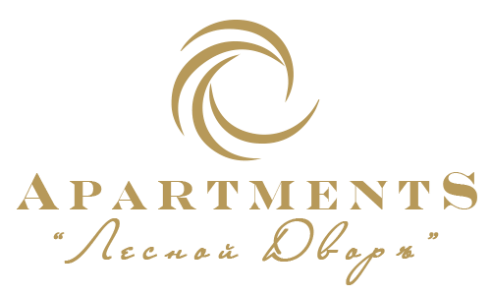 ИП Семеряжко Е.В. ОГРНИП 305650117800032 от 27/06/2005 г.ИНН 650101960534693013, Сахалинская область, г. Южно-Сахалинск, ул. Березовая аллея, 3Тел:   +7(4242) 25-75-76                                                  e-mail: k-daurova@mail.ruТарифы за проживание в Апартаментах «Лесной Дворъ»с 01.04.2017 по 31.12.2017.Дополнительные услуги:Трансфер Аэропорт / Apart Hotel - 200руб/чел.Завтрак, обед, ужин в номер - 500 руб/чел.Прачечная – согласно прайс листуДополнительное размещение второго человека в номере 600руб.Первые сутки проживания оплачиваются 100% суточного тарифа. Предварительно согласовав с администратором, Вы можете остаться в номере за дополнительную оплату:До 18часов - 30% от стоимости номераДо 24 часов – 50% от стоимости номераПосле 24 часов – 100% от стоимости номераСогласно Законодательству РФ мы принимаем к оплате только рубли и кредитные карты. Предприятие работает по упрощенной системе налогообложения, плательщиком НДС не является.     Классификация номерного фондаЦена за проживание за одни сутки (в рублях)Однокомнатные апартаменты На 1м этаже 37 кв.м4000 для 1 персоны без завтракаОднокомнатные апартаменты На 2м этаже 42 кв.м4500 для 1 персоныбез завтракаДвухуровневые апартаменты78 кв.м.8500 для 2 персонбез завтрака 